İLANLI USUL İÇİN STANDART GAZETE İLANI FORMU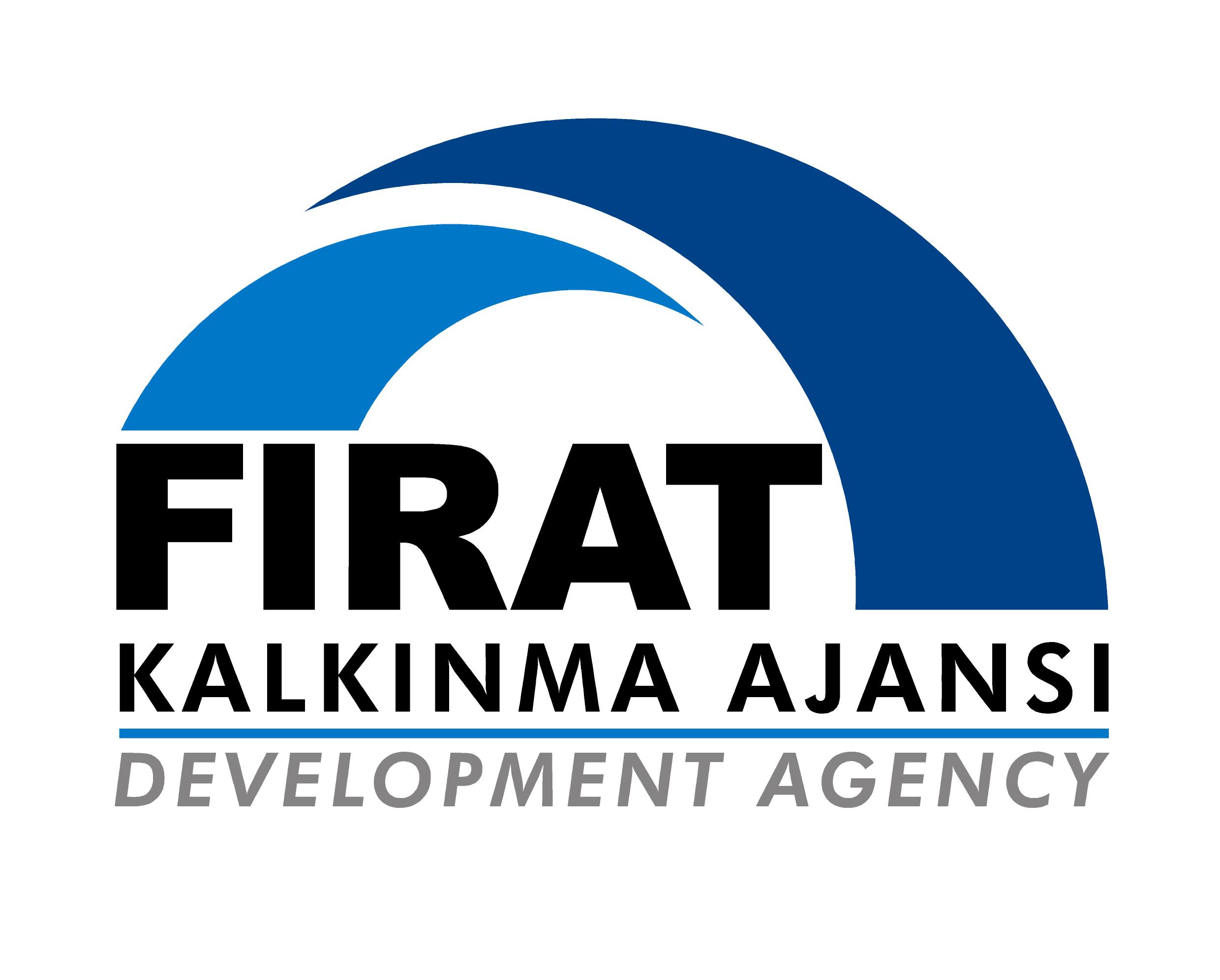                     <mali destek yararlanıcısının logosu><Mal Alımı/Hizmet Alımı/Yapım İşi>  için ihale ilanı <Mali Destek Yararlanıcısın İsmi>, Fırat Kalkınma Ajansı <Destek Programının İsmi> Programı kapsamında sağlanan mali destek ile <Yerin ismi>’de <sözleşmenin tanımı> için bir <mal alımı/hizmet alımı/yapım işi> ihalesi sonuçlandırmayı planlamaktadır.İhaleye katılım koşulları, isteklilerde aranacak teknik ve mali bilgileri de içeren İhale Dosyası <adres> adresinden veya www.fka.gov.tr internet adreslerinden temin edilebilir. Teklif teslimi için son tarih ve saati: <Son başvuru tarihi bu duyurunun yayın tarihinden itibaren en erken 21 gün sonra olmalıdır>.Gerekli ek bilgi ya da açıklamalar; <Destek Yararlanıcısın internet adresi> ve www.fka.gov.tr internet adresinde yayınlanacaktır.Teklifler, <…./…/20…> tarihinde, saat <… : ..>’da ve <adres> adresinde yapılacak oturumda açılacaktır. 